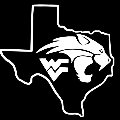 MEDICATION AUTHORIZATION FORMI, ____________________, hereby authorize ___________________________ to transport their personal medications from Water Valley ISD. ______________________	         _________________________		________________Printed Name					Signature				Date